Supplementary MaterialHabitat preferences of breeding Yellow Buntings Emberiza sulphurata in hilly rural areas following rice field abandonment in northern JapanSHOTA DEGUCHI, YUKIHIRO ISHIHARA and HIDEO MIGUCHIContentsAppendix S1. Coefficients, Standard errors, t-values and 95% CI values for each explanatory variable, calculated using generalized linear mixed model (GLMM).Appendix S1. Coefficients, Standard errors, t-values and 95% CI values for each explanatory variable, calculated using generalized linear mixed model (GLMM). Details of abbreviations are shown in the legend of Table 1.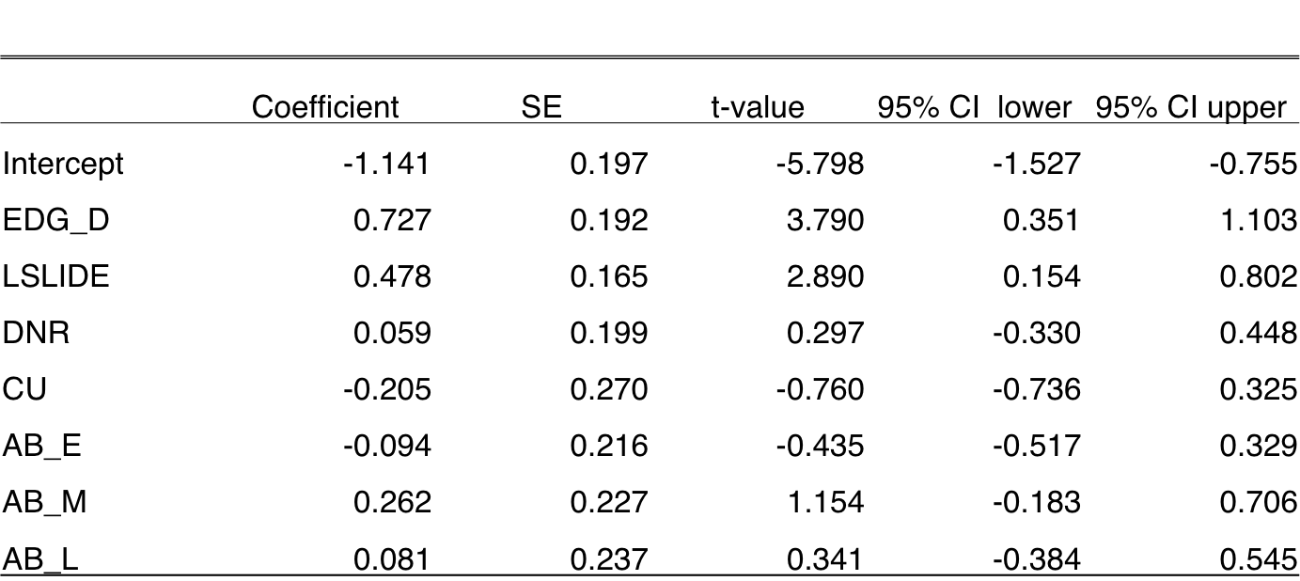 